Summer Week 4 (w/b 11.5.20)This week’s Maths / English overview:Maths: Let’s Go Wild with addition and subtraction challengesEnglish: Introduction to Fantasy Stories 1 (Back to Earth with a Bump)Phonics: a mixed bag this week!Spellings: Recap this week on the number names one to ten.Extra challenge can you spell the number names eleven to twenty?**All login details are at the top of the page, should you need them  ****Please note that some of our online activities flash player (see note above re. how to activate Flash Player). NB. Flash Player is unfortunately not available on all devices**Monday 11th MayMathsWarm-up – Hit the Button (doubles to 10 + 10)https://www.topmarks.co.uk/maths-games/hit-the-buttonTask -: It All Adds Up – Addition number problems. Monday 11.5.20Phonics: Phase 3 revision day today - Play the Dragon’s Den game (Phonics Play). Please practise your trigraphs from Phase 3: -ear, -air, -urehttps://new.phonicsplay.co.uk/resources/phase/2/dragons-denSpellings: Please revise the number names from one to twenty.English: Reading comprehension – Planets and the Solar System. Planets And The Solar System Differentiated Reading Comprehension ActivityThere are 3 different versions. Ask an adult to choose the right one for you:Oxford Reading Tree Level 1/2 books – * (one star at bottom of page)Oxford Reading Tree Level 3/4 books – ** (two stars at bottom of page)Oxford Reading Tree Level 5 books – *** (three stars at bottom of page)**Please try to answer each question in a full sentence – starting with a capital letter and ending with a full stop, exclamation mark or question mark. e.g. Neil Armstrong went to the moon in 1969. Reading: Choose an e-book story from Oxford Reading Owl to match your school reading book level. https://www.oxfordowl.co.uk/for-home/find-a-book/library-page/ ** See Tapestry for our class login details. ** Topic: Our NEW history topic is Christopher Columbus. Like Neil Armstrong, he was an explorer. That said, he lived in a different era and used a different mode of transport! Read about him here:  The Story Of Christopher Columbus Now complete the ‘fill in the blanks activity. Columbus Fill In The Blanks PE: Joe Wicks or choose 1 or 2 of our fitness challenges PE Fitness Card ChallengesTuesday 12th MayMaths:Warm-up – Scroll down list to ‘Two-digit number labelling’ (to 20)http://www.crickweb.co.uk/ks1numeracy.htmlTask – Crack the Code with Monkey Maths . Tuesday 12.5Phonics:  How many different graphemes can you find for the /air/ phonicshttps://new.phonicsplay.co.uk/resources/phase/5/alt-spellings-air** Despite it being the correct address, it isn’t happy when we click on the link above; please cut and paste it into your toolbar instead, that seems to work better … fingers crossed! **Please complete the phoneme spotter activity today.Spellings: Please revise the number names from one to twenty.English:  Read story ‘Back to Earth with a Bump’ (story from Twinkl) https://www.twinkl.co.uk/go/resource/back-to-earth-with-a-bump-ebook-with-audio-tg-385You may need to log in to Twinkl for this.If the audio book is playing up (which we believe it is!) here's the Powerpoint ... the children will need an adult to read this through with them. T L 53322 Back To Earth With A Bump Story Powerpoint Ver 7Today’s mission is to complete the Back to Earth with a Bump crossword. Back To Earth Crossword Reading: Choose a reading challenge. Summer Term Reading ChallengesComputing / Topic: Columbus set sail on his famous voyage with 3 ships – The Niña, The Pinta and the Santa Maria. Play this song to help you remember the names of the ships. https://www.youtube.com/watch?v=-yzzCYJDPrQRemember that Columbus sailed on the Santa Maria.  Can you make a picture of his ship on Purple Mash?  You will need to log in – Username: year1 Password: tree2020).Here are pictures of his ship, if you wish to copy from them.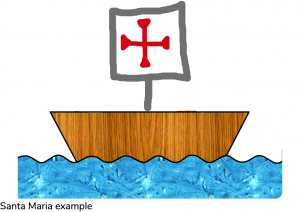 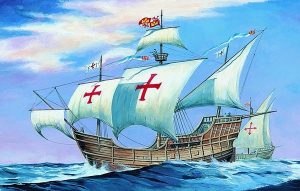 You have a choice – you can either create a Santa Maria from scratch using https://www.purplemash.com/#app/tools/2paintor you can use this template as a guide:https://www.purplemash.com/#app/pap/transport/boatPE: Joe Wicks or choose 1 or 2 of our fitness challenges (see Monday).Wednesday 13th MayMathsWarm-up – Hit the Button (halves to 10)https://www.topmarks.co.uk/maths-games/hit-the-button Task – Animal Stories involving subtraction.Wednesday 13.5.20Phonics: Reread the Bear poster (phoneme spotter) from yesterday. https://new.phonicsplay.co.uk/resources/phase/5/alt-spellings-air** Despite it being the correct address, it isn’t happy when we click on the link above; please cut and paste it into your toolbar again instead, that seems to work better … fingers crossed! **Now complete the word sort game. Don’t forget to click on the best bet box to give you a top spelling tip!Spellings: Please revise the number names from one to twenty.English: Reread the PowerPoint of the story ‘Back to Earth with a Bump’ from yesterday. T L 53322 Back To Earth With A Bump Story Powerpoint Ver 7Today your mission is to design your own new planet. Be as creative as you wish! Design Your Own Planet Reading: How many countries can you find that begin with the same initial as your first name? Use an atlas if you have one or you can use this online atlas instead if you don’t http://www.yourchildlearns.com/online-atlas.htm. Make a list of the countries you find. Remember to use a capital letter for each country! Art / Topic: Sketch a portrait of Christopher Columbus. You can use this one as a guide if you wish or there are plenty more to choose from on the internet. If you have a printer, you can use this border if you wish .Columbus Border .Don't worry if you don’t, a plain piece of paper will be fine. Remember you should sketch as carefully as you can (not pressing on too hard) and your sketch should fill the paper.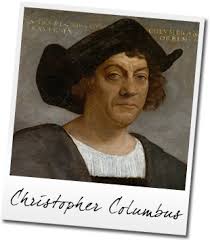   PE: Joe Wicks or choose 1 or 2 of our fitness challenges PE Fitness Card ChallengesThursday 14th MayMaths:Warm-up – Blast off Spelling (Numbers to 20) NB. Needs Flash Player (I have found using Google Chrome more successful than Safari)http://flash.topmarks.co.uk/5012Task – All Knotted Up – Subtraction riddle ThursdayPhonics:  Have a go at the timed flashcards challenges – Select Phases 3& 5A then choose from the 1 minute challenge or the 2 minute one. When you have finished, have another go - this time with the 2 minute challenge from Phase 5. Play again - can you beat your other scores? NB. Again, this one needs Flash Player (Maybe try using Google Chrome instead of Safari)https://new.phonicsplay.co.uk/resources/phase/3/flashcards-time-challengeSpellings: Please revise the number names from one to twenty. Reading: Choose another one of Julia Donaldson’s online stories; you can find them here https://www.facebook.com/OfficialGruffalo/videos/julia-donaldson-and-friends-a-squash-and-a-squeeze/3134033283326152/Her stories will be live on her Facebook page every Thursday at 4pm. You can watch today’s live story or you can choose one from previous weeks. Enjoy!  Remember – there are some additional Julia Donaldson follow-up activities (see top of page for details).English: Think back to the story of Hal from yesterday… imagine how hungry and exhausted he must have felt when he got back to Earth! How well can you follow instructions? Your mission today is to make a space-themed food treat for Hal.Here are some ‘spacey’ recipes for you to try if you wish Blast Off Smoothie Recipe Cheesy Moons & Planets Recipe  Fruit Rockets Recipe Star Snacks Recipe Please don’t worry if you don’t have all the ingredients you need, you can create whatever space-related culinary delights you like :) It would be great to see some photos of these on Tapestry! Science:  The Great Plant Hunt Down!Can you recognise any of these plants on your daily walk? Or can you research to find out what they are? Afterwards your task is to label the parts of the plant and try and find out why plants need these different parts? Plants Assessment Spring Term Year 1PE: Joe Wicks or choose 1 or 2 of our fitness challenges (see Monday).Friday 15th MayMaths:Warm-up – Hit the Button (number bonds to 10 or 20)https://www.topmarks.co.uk/maths-games/hit-the-buttonTask – Hippo Pool – Addition and subtraction problems. FridayPhonics: Practise reading and spelling the Phase 5 tricky words. Phase 5 Tricky Words Think of mnemonics (see last week for ideas) for any tricky ones!Spellings: Please revise the number names from one to twenty. English: Our English today is SPaG (Spelling, Punctuation & Grammar). Please complete the activities on the SPaG Mat 1 in your best handwriting.Miss Ewbank's phonics group  – * (one star at bottom of page)Mrs. Kulczycki's phonics group – ** (two stars at bottom of page)Miss Platt & Mrs. Tetlow's phonics group – *** (three stars at bottom of page)If you don’t have a printer, you can just complete as many activities as you can in your workbook. Use these Y1 Common Exception Words to help you with the first question if needed.Reading: Free choice Friday – read whatever you like today. :) RE:  What does it mean to belong to a faith community?Religions Covered: Christianity, IslamKey Question 1: Where do we belong?People belong to different groups. This could be the country that you and your family belong to or the religion you follow. It might be a sports group, like a football or gymnastics team. You might belong to a group, such as Beavers or Rainbows. In the olden days, people had coats of arms, which explained more about themselves. Design your own coat of arms showing the groups and people you belong to. Coat of Arms attached.T Tp 851 Ks1 My Communities Activity Sheet PE: Joe Wicks or choose 1 or 2 of our fitness challenges Happy weekend! :)